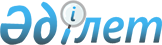 О признании утратившим силу приказа и.о. Министра здравоохранения Республики Казахстан от 3 ноября 2011 года № 783 "О внедрении проекта по использованию систем непрерывной подкожной инфузии инсулина в лечении детей с сахарным диабетом 1 типа от 5 до 15 лет"Приказ и.о. Министра здравоохранения Республики Казахстан от 9 июля 2014 года № 383

      В соответствии с пунктом 1 статьи 43-1 Закона Республики Казахстан от 24 марта 1998 года «О нормативных правовых актах», ПРИКАЗЫВАЮ:



      1. Признать утратившим силу приказ и.о. Министра здравоохранения Республики Казахстан от 3 ноября 2011 года № 783 «О внедрении проекта по использованию систем непрерывной подкожной инфузии инсулина в лечении детей с сахарным диабетом 1 типа от 5 до 15 лет» (зарегистрированный в Реестре государственной регистрации нормативных правовых актов Республики Казахстан за № 7335, опубликованный в Бюллетене нормативных правовых актов Республики Казахстан в январе 2012 года № 1, ст. 422).



      2. Департаменту организации медицинской помощи Министерства здравоохранения Республики Казахстан (Тулегалиева А.Г.) направить копию настоящего приказа в Министерство юстиции Республики Казахстан.



      3. Настоящий приказ вступает в силу со дня его подписания.      И.о. Министра                              Б. Токежанов
					© 2012. РГП на ПХВ «Институт законодательства и правовой информации Республики Казахстан» Министерства юстиции Республики Казахстан
				